附件2：第六届中国国际“互联网+”大学生创新创业大赛合肥工业大学校赛实施方案依据教育部《关于举办第六届中国国际“互联网+”大学生创新创业大赛的通知》（教高函〔2020〕5号）和安徽省教育厅《关于举办安徽省第六届中国国际“互联网+”大学生创新创业大赛选拔赛暨安徽省国际“互联网+”大学生创新创业大赛的通知》文件规定，结合学校实际情况，制定本实施方案。一、组织机构（一）主办单位本次比赛由合肥工业大学本科生院创新创业教育处主办，计算机与信息学院承办，学校相关职能部门协办。（二）组织委员会大赛设立组织委员会（简称“组委会”），主任由学校校长担任，副主任由学校纪委书记、学校分管学生工作党委副书记担任；委员由本科生院院长、纪委办主任监察处长、学工部部长、团委书记、校友会办公室主任、本科生院副院长兼创新创业教育处处长、国际教育学院院长、各学院院长担任。组委会全面负责大赛的组织、领导与监督工作。组委会下设办公室，办公室挂靠创新创业教育处，组委会办公室具体负责比赛的组织实施工作。（三）专家委员会组委会邀请相关高校、行业企业、创投风投机构、大学科技园和科研院所等单位专家组成专家委员会，负责参赛项目的评审工作。二、赛程及辅导安排赛程主要包括宣传动员、项目征集和培育、学院初赛、学校复赛和学校决赛等内容。（一）项目挖掘和培育（2020 年 1 月—2020 年 6 月）本阶段主要进行组建团队，挖掘和培育项目，深入开展市场调研，撰写项目文本，启动系列培训。各学院总计组织申报数不低于2019-2020年分配的大创项目总数的70% （其中“青年红色筑梦之旅”赛道项目数不低于申报项目总数的 10%）。二级学院实际申报数计入本学院年终目标考核。（二）组织报名（2020 年6 月—7月）因疫情影响，开学前请各学院做好组织动员和项目摸底工作。通过在线慕课、线上讲座、线上沙龙等形式，指导学生熟悉大赛赛事规则和流程，帮助参赛学生打磨团队、完善项目商业计划书等。 “全国大学生创业服务网”（cy.ncss.cn）开通后，组织学院学生注册报名，按照流程与要求填写必要信息，提交作品。（三）校赛前辅导（2020 年6 月—7月）组委会邀请权威专家给参赛学生进行第六届中国国际互联网+创新创业大赛的解读和项目申报书的撰写辅导。（四）校赛网评（2020 年 7 月底）校赛组委会将组织评委专家对参赛项目进行网络评审，确定校赛会评名单。（五）校赛会评前辅导（2020 年 7 月底）组委会邀请权威专家给参赛学生进行项目申报书中的财务报告制作进行专题辅导。（六）校赛会评（2020 年 7 月底）校赛组委会将组织评委专家对参赛项目进行评审，确定校赛现场答辩决赛名单。（七）校赛决赛前辅导（2020 年 8 月初）组委会邀请权威专家给参赛学生进行项目申报书的商业模式、答辩ppt的制作等进行专题辅导。（八）校赛现场答辩决赛（2020 年 8 月初）校内决赛评审方式参照省赛封闭评审方式。参赛队伍在比赛现场进行项目路演、展示。包括创业项目陈述（含 ppt 及 1 分钟视频演示或实物展示，共7 分钟）和回答评委提问（8 分钟）等两个环节，总计不超过 15分钟。大赛专家委员会邀请专家分组进行评审。每组按照成绩从高到低排序，并由此确定推荐参加安徽省“互联网+”大学生创新创业大赛作品。现场答辩决赛形式将视疫情发展情况确定采取线上或线下的方式进行。（九）省赛前辅导（2020 年 8 月）组委会邀请权威专家给获得省赛参赛的学生进行项目申报书的撰写、团队成员的优化组合等进行专题辅导。（十）省级复赛、决赛、全国总决赛（2020 年 9 月—10 月） 省赛组委会组织专家进行网络评审，遴选出优秀团队入围省赛现场决赛。入围国赛团队集训备战，邀请有关专家对优秀作品进行指导和完善，参加全国总决赛。三、学院申报任务指标依照第五届“互联网+”大学生创新创业大赛学院申报任务指标，第六届学院申报任务指标分配如下（涵盖两个赛道，其中青年红色筑梦之旅赛道项目数占比约为 10%）合肥工业大学第六届“互联网+”大赛学院申报任务指标四、奖励办法（一）大赛分赛道设立一、二、三等奖及优秀奖若干，对获奖团队给予表彰，并择优推荐省赛。（二）凡是获得校级以上奖项的项目按照《合肥工业大学“第二课堂成绩单”制度实施办法（暂行）》（合工大政发﹝2019﹞70 号)，予以认定。获得国赛、省赛奖项的项目成员同时享受推免、评奖评优等优惠政策。（三）获得推荐参加省级及以上比赛项目的指导教师，学校将按照有关文件规定计发工作量并给予相应的奖励。（四）大赛将根据各学院学生参与（学院参赛项目及学生数量占比）、学院组织指导（学院教师指导及经费投入）及项目获奖情况，对工作突出的学院授予“优秀组织奖”，给予相应奖励，计入学院年度创新创业工作考核结果。五、学院工作要求（一）提高政治站位，加强组织领导。各学院要切实提高政治站位，按照国家、安徽省和学校的有关部署和要求认真组织落实比赛各项工作。各学院要成立学院组织领导机构，学院主要负责人担任组长，全面组织、领导和监督比赛各项工作。各学院分管领导要靠前指挥、亲自参与、亲自部署，力争比赛取得优异成绩，为学校建设国际知名的研究型高水平大学和一批世界一流学科贡献力量。（二）广泛宣传动员，精心策划组织。各学院要广泛宣传动员，积极发动广大教师、全体学生、创业校友积极参与比赛，特别是要深度挖掘毕业 5 年内的校友创业项目参赛，大力培育基础较好、前景广阔的师生共创项目参赛，积极支持参赛经验丰富、工作热情较高的教师指导比赛，力争取得我校在省赛、国赛成绩上的新突破。（三）完善政策措施，加强条件保障。各学院要完善相关政策措施，激励上进，鞭策后进， 要切实营造领导班子关心比赛，全体教师关注比赛，全体学生参与比赛的浓厚创新创业教育氛围。各学院要积极为大赛创造条件，在学院政策允许的范围内加强对大赛的场地支持、经费支持和人力支持， 保障比赛各项工作顺利开展。各学院要指派专人负责大赛的日常工作，加强与组委会办公室的沟通联络，及时上传下达有关通知，保障比赛各项工作落地见效。六、疫情防控第六届中国国际“互联网+”大学生创新创业大赛合肥工业大学校赛的各项活动必须满足学校疫情防控的总体要求，活动方式采取线上线下结合，以线上为主的方式，切实把全校师生的安全放在第一位。七、项目参赛要求项目具体参赛要求详见教育部《关于举办第六届中国国际“互联网+”大学生创新创业大赛的通知》和安徽省教育厅《关于举办安徽省第六届中国国际“互联网+”大学生创新创业大赛选拔赛暨安徽省国际“互联网+”大学生创新创业大赛的通知》的相关附件。八、联系方式（一）校赛QQ 群，用于发布赛事相关通知。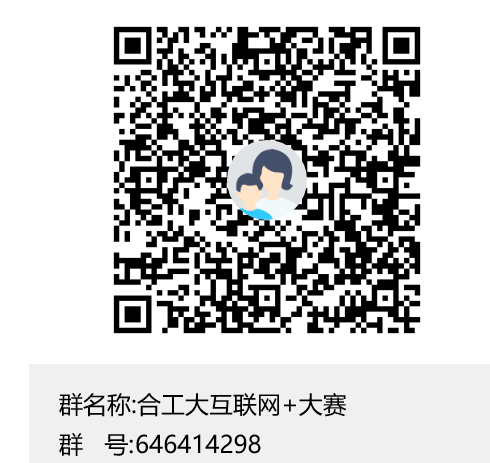 （二）校赛办公室联系人：杨兴明13966669525本科生院创新创业教育处2020年6月18日序号学院名称大创项目数(2019-2020)高教主赛道红旅赛道合计1机械工程学院179112131252材料科学与工程学院107678753电气与自动化工程学院168106121184计算机与信息学院14793101035土木与水利工程学院175111121236化学与化工学院95607677马克思主义学院1491108经济学院82516579外国语学院352232510文法学院851611管理学院1157388112仪器科学与光电工程学院986276913建筑与艺术学院1006377014资源与环境工程学院634044415食品与生物工程学院915866416数学学院553543917电子科学与应用物理学院1207688418汽车与交通工程学院1601011111219软件学院442833120宣城校区50031535350合计合计235614871661653